Exercices sur le texte: 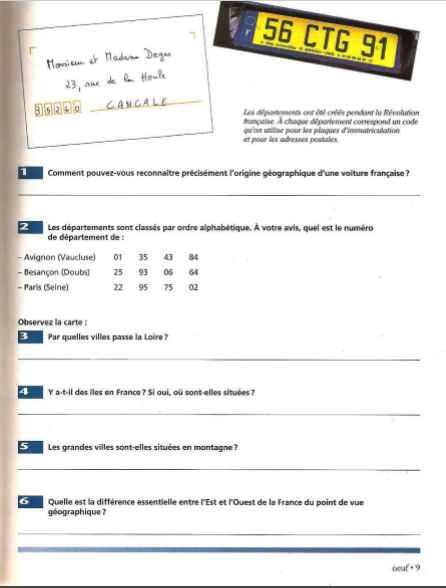 -